Soroptimist International of New Zealand
BETTY LOUGHHEAD SOROPTIMIST 
SCHOLARSHIP TRUST
 2022 Application Form for Study in 2023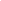 Please answer all questions on this form; boxes will expand to accept your answers. Please check the FAQs on our website if you have any questions about how to fill out this form.Closing date for applications: Wednesday 31 August 2022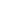 Personal InformationPersonal InformationPersonal InformationFirst NameLast NamePostal addressPhoneEmailDate of birthI am a New Zealand Citizen I am a New Zealand Citizen Yes  ☐(Proof of NZ citizenship required –passport, birth certificate or citizenship certificate;please note that a driving licence will not be accepted as proof of citizenship)(Proof of NZ citizenship required –passport, birth certificate or citizenship certificate;please note that a driving licence will not be accepted as proof of citizenship)(Proof of NZ citizenship required –passport, birth certificate or citizenship certificate;please note that a driving licence will not be accepted as proof of citizenship)How did you learn about this scholarship?How did you learn about this scholarship?Academic InformationPlease list your academic qualifications and the year that they were attained.  Please enclose copies of your academic transcripts/certificates.Academic InformationPlease list your academic qualifications and the year that they were attained.  Please enclose copies of your academic transcripts/certificates.Year of AwardQualificationYour Study PlansPlease give us the ‘whole picture’ of how you see your future. Your Study PlansPlease give us the ‘whole picture’ of how you see your future. Your Study PlansPlease give us the ‘whole picture’ of how you see your future. Your Study PlansPlease give us the ‘whole picture’ of how you see your future. Your Study PlansPlease give us the ‘whole picture’ of how you see your future. Which educational institution are you enrolled in (or intend to be) for 2023?Which educational institution are you enrolled in (or intend to be) for 2023?What are you going to be studying?What are you going to be studying?Will your study be full time or part time in 2023?Will your study be full time or part time in 2023?Will your study be full time or part time in 2023?Full-time   ☐Part-time  ☐If part time,  please explain why. Your future goalsPlease tell us about your goals for the future and how you plan to achieve these, and how this scholarship will assist you to further your career?    Your future goalsPlease tell us about your goals for the future and how you plan to achieve these, and how this scholarship will assist you to further your career?    Your future goalsPlease tell us about your goals for the future and how you plan to achieve these, and how this scholarship will assist you to further your career?    Your future goalsPlease tell us about your goals for the future and how you plan to achieve these, and how this scholarship will assist you to further your career?    Your future goalsPlease tell us about your goals for the future and how you plan to achieve these, and how this scholarship will assist you to further your career?    How do your future plans fit in with the goals and aspirations of Soroptimist International?’How do your future plans fit in with the goals and aspirations of Soroptimist International?’How do your future plans fit in with the goals and aspirations of Soroptimist International?’How do your future plans fit in with the goals and aspirations of Soroptimist International?’How do your future plans fit in with the goals and aspirations of Soroptimist International?’Personal AchievementsTell us about any personal achievements that you consider would help your application succeed, for example, personal interests and successes, community and cultural activities, voluntary work, sporting activities, overcoming adversity or personal challengesPersonal AchievementsTell us about any personal achievements that you consider would help your application succeed, for example, personal interests and successes, community and cultural activities, voluntary work, sporting activities, overcoming adversity or personal challengesPersonal AchievementsTell us about any personal achievements that you consider would help your application succeed, for example, personal interests and successes, community and cultural activities, voluntary work, sporting activities, overcoming adversity or personal challengesPersonal AchievementsTell us about any personal achievements that you consider would help your application succeed, for example, personal interests and successes, community and cultural activities, voluntary work, sporting activities, overcoming adversity or personal challengesPersonal AchievementsTell us about any personal achievements that you consider would help your application succeed, for example, personal interests and successes, community and cultural activities, voluntary work, sporting activities, overcoming adversity or personal challengesFinancial circumstances 
(Please answer all questions, or mark as not applicable). Please explain your financial circumstances.Outline any special circumstances for financial support that you believe may assist your application.Do you rely entirely on your own finances/income?  How will this scholarship assist you achieve your educational objectives?Have you applied for any other scholarships? If so please list below.Please list any previous scholarships won (over $500). Please provide the name and amount of scholarship, and the year(s) for which it was awarded.  Any further information to support your applicationIs there any other information you wish the selection panel to consider, for example,  employment, travel  or work experience that will support your studies, or any aspects of your personal life journey that mean this scholarship will be particularly helpful (e.g. have you needed to overcome some form of adversity to continue your studies) RefereesPlease send recent references from one referee who can attest to your academic qualities, and one referee to attest to your personal qualities. If you are shortlisted, the Trustees may contact your referees to verify any information provided in your application so please provide either a telephone number or email address.  RefereesPlease send recent references from one referee who can attest to your academic qualities, and one referee to attest to your personal qualities. If you are shortlisted, the Trustees may contact your referees to verify any information provided in your application so please provide either a telephone number or email address.  Academic Referee  -   PLEASE SUBMIT A WRITTEN REFERENCE WITH YOUR APPLICATIONAcademic Referee  -   PLEASE SUBMIT A WRITTEN REFERENCE WITH YOUR APPLICATION​Your academic reference should primarily focus on your academic aptitude for the course of study you are wanting to take.  ​Your academic reference should primarily focus on your academic aptitude for the course of study you are wanting to take.  Personal Referee  -  PLEASE SUBMIT A WRITTEN REFERENCE WITH YOUR APPLICATIONPersonal Referee  -  PLEASE SUBMIT A WRITTEN REFERENCE WITH YOUR APPLICATIONYour personal reference should focus on your personal qualities, values and approach to life. Your personal referee should not be a family member, but otherwise it can be provided by anyone who knows you well. Ideally your personal referee should have known you for at least 5 yearsYour personal reference should focus on your personal qualities, values and approach to life. Your personal referee should not be a family member, but otherwise it can be provided by anyone who knows you well. Ideally your personal referee should have known you for at least 5 yearsDeclaration of Applicant  (please tick)Declaration of Applicant  (please tick)Declaration of Applicant  (please tick)I declare that, to the best of my knowledge, the information provided by me is true and correct.I declare that, to the best of my knowledge, the information provided by me is true and correct.I declare that, to the best of my knowledge, the information provided by me is true and correct.☐I confirm that I have read the criteria for the Betty Loughhead Soroptimist Scholarship.I confirm that I have read the criteria for the Betty Loughhead Soroptimist Scholarship.I confirm that I have read the criteria for the Betty Loughhead Soroptimist Scholarship.☐I am aware that if I am a successful applicant, I must provide evidence of my acceptance into the programme that I have outlined in this application, prior to having the scholarship confirmed.I am aware that if I am a successful applicant, I must provide evidence of my acceptance into the programme that I have outlined in this application, prior to having the scholarship confirmed.I am aware that if I am a successful applicant, I must provide evidence of my acceptance into the programme that I have outlined in this application, prior to having the scholarship confirmed.☐In making this application I consent to all personal information supplied by me to be disclosed to the Trustees.In making this application I consent to all personal information supplied by me to be disclosed to the Trustees.In making this application I consent to all personal information supplied by me to be disclosed to the Trustees.☐If my application for a Betty Loughhead Soroptimist Scholarship is successful, I am prepared to participate in Soroptimist International promotional activities or publicity. If my application for a Betty Loughhead Soroptimist Scholarship is successful, I am prepared to participate in Soroptimist International promotional activities or publicity. If my application for a Betty Loughhead Soroptimist Scholarship is successful, I am prepared to participate in Soroptimist International promotional activities or publicity. ☐I have read and accepted the privacy statement attached to this application form.I have read and accepted the privacy statement attached to this application form.I have read and accepted the privacy statement attached to this application form.☐Signed:Typing your name will be considered as your signatureDate:Applicant’s Checklist  (please tick)One (1) copy of your proof of NZ citizenship, e.g. passport, birth certificate or citizenship certificate; please note that a driving licence is not acceptable as proof of citizenship☐Signed application☐Written copy  of your academic reference- which includes their contact details and relationship to you   ☐Written copy of your personal reference- which includes their contact details and relationship to you   ☐Copy of your academic qualifications☐Privacy StatementThe Betty Loughhead Soroptimist Scholarship Trust (“the Trust”) collects personal information from you, including information about your name, contact information and interactions with us. We collect your personal information in order to assess your application for the Betty Loughhead Soroptimist Scholarship. Basic contact and study details are retained in an electronic file for research and evaluation purposes. Your paper application forms, references, transcripts and any other documents provided in support of your application are destroyed by the secretary or the trustees after the scholarships have been awarded for the year. We share your application form and supporting papers with the secretary and trustees of the Trust. The contact and study details of successful applicants will also be shared with the Treasurer of the Trust and their local Soroptimist club to arrange for the presentation of the scholarship. The first name, photograph, course and place of study and a short bio of successful scholarship recipients are notified to all clubs, and published on our website and social media sites.If you choose not to provide your contact details, we'll be unable to assess your application. If you are awarded a scholarship but do not want either your first name, photograph, course or place of study to be published on our website you should advise the Secretary of the Trust. You have the right to ask for a copy of any personal information we hold about you, and to ask for it to be corrected if you think it is wrong. If you’d like to ask for a copy of your information, or to have it corrected, please contact us at secretary@blsst.co.nz.